INDICAÇÃO Nº 4590/2017Sugere ao Poder Executivo Municipal as trocas de lâmpadas dos postes localizadas próximo ao número 157, da Rua Jornalista Candido Prado, no bairro Chácara Recreio Cruzeiro do Sul, neste município. Excelentíssimo Senhor Prefeito Municipal, Nos termos do Art. 108 do Regimento Interno desta Casa de Leis, dirijo-me a Vossa Excelência para sugerir que, por intermédio do Setor competente, seja executada as trocas de lâmpadas dos postes localizadas próximo ao número 157, da Rua Jornalista Candido Prado, no bairro Chácara Recreio Cruzeiro do Sul, neste município. Justificativa:Conforme reivindicação da população, este vereador solicita que seja realizado as trocas de lâmpadas dos postes localizadas próximo ao  número 157, da Rua Jornalista Candido Prado, no bairro Chácara Recreio Cruzeiro do Sul, uma vez que as mesmas estão queimadas já a algum tempo . Solicito que o serviço seja feito com URGÊNCIA, pois o local está muito escuro sem a iluminação pública, fato que está colaborando com furtos e outros atos ilícitos, causando insegurança á população, já que os moradores trafegam pela via durante a madrugada, quando vão ao trabalho.Plenário “Dr. Tancredo Neves”, em 17 de Maio de 2.017.JESUS VENDEDOR-Vereador / Vice Presidente-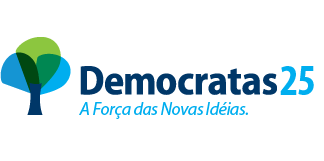 